Smlouva o poskytnutí obratového bonusuAstraZeneca Czech Republic s.r.o.	sídlo: 	U Trezorky 921/2, Praha 5 – Jinonice, PSČ 158 00 IČ: 		63984482	DIČ:		CZ63984482	zastoupená:  Gratielou – Elenou Popescu, jednatelkou	(dále jen „Společnost”)a 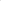 Fakultní nemocnice OlomoucSídlo: 	I. P. Pavlova 185/6, 779 00 OlomoucIČ: 		00098892DIČ:		CZ00098892číslo účtu: 	36334811/0710zastoupená: 	prof. MUDr. Romanem Havlíkem, Ph.D., ředitelem(dále jen „Odběratel“)uzavírají dnešního dne, měsíce a roku podle ustanovení § 1746 odst. 2 občanského zákoníku v platném znění tutoSmlouvu o poskytnutí obratového bonusuPreambule Odběratel odebírá z distribuční sítě v České republice zahrnující také Společnost (dále jen „Distribuční síť') zboží uvedené v Příloze č. 2 této smlouvy (dále jen „Zboží”), a to v množství potřebném pro výkon jeho činnosti. Jednotlivé kupní smlouvy na dodávky Zboží nejsou předmětem ujednání této smlouvy nijak dotčeny.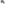 I.Předmět smlouvySpolečnost se zavazuje poskytnout Odběrateli obratový bonus (dále jen „Bonus”) za odběr Zboží za podmínek uvedených v Příloze č. 1 této smlouvy a při jejich splnění a v tam uvedené výši. Bonus bude v takovém případě vypočten podle Přílohy č. 1 této smlouvy samostatně pro v Příloze č. 2 uvedené Zboží a pro každé referenční období v Příloze č. 1 specifikované za předpokladu, že odběr Zboží v takovém období, dosáhne minimálně obratu uvedeného v příslušné Příloze pro jednotlivá pásma, resp. jej přesáhne.Bonus je stanoven v jednotlivých Přílohách vždy pro konkrétní dosažený obrat v referenčním období, přičemž obrat se vypočte jako součet cen všech balení příslušného Zboží, který Odběratel nakoupí v referenčním období z Distribuční sítě. Cenou balení Zboží se pro účely tohoto ustanovení rozumí cena výrobce bez DPH a bez obchodní přirážky uplatněná Společností na každém jednotlivém balení Zboží, jež je zahrnutá do výpočtu dosaženého obratu v referenčním období, tj. cena původce, která byla aplikována při stanovení ceny, za kterou Odběratel Výrobky skutečně nakoupil. Cena balení Zboží vráceného v referenčním období distributorovi se do součtu započítává jako záporné číslo. Referenčním obdobím se pro účely této smlouvy rozumí období určené Přílohou č. 1. Dojde — li v referenčním období k významným změnám cen Zboží, případně ke změnám v portfoliu Zboží vstoupí obě smluvní strany do jednání o případné revizi Příloh této smlouvy.Společnost na základě údajů o prodeji Zboží Odběrateli v daném referenčním období, a po jejich vzájemném odsouhlasení oběma smluvními stranami, zajistí vystavení vyúčtování Bonusu - opravný daňový doklad ze strany svého komisionáře, který zašle Odběrateli do 15-ti dnů ode dne skončení referenčního období a uhradí se splatností 30-ti dnů od jeho vystavení.6. V případě, že dojde k ukončení této smlouvy před uplynutím referenčního období, poskytne Společnost Odběrateli Bonus dle obratu dosaženého ve zkráceném referenčním období, v takovém případě bude Bonus vyplacen v souladu s ustanovením odstavce 5. tohoto článku. II.Další ujednáníSmluvní strany shodně prohlašují, že Odběratel není a nebude jakkoliv zavázán odebírat Zboží, a to ani od třetích osob v jakémkoli množství a i nadále disponuje absolutní volností co do výběru Zboží, a to bez ohledu na to, zda jsou vyráběny či dodávány Společností nebo jiným dodavatelem.Společnost výslovně prohlašuje, že poskytnutí Bonusu není pobídkou či návodem na neoprávněné čerpání prostředků z veřejného zdravotního pojištění a zároveň prohlašuje, že jí nejsou známé žádné skutečnosti, které by bránily poskytnutí tohoto Bonusu. Případné závazky Odběratele vůči zdravotním pojišťovnám a jejich vypořádání jsou jeho výhradní záležitostí.Společnost výslovně prohlašuje, že veškeré finanční prostředky tvořící Bonus nejsou veřejnými prostředky.III.Mlčenlivost1.	Smluvní strany se zavazují, že nezveřejní či jiným způsobem nezpřístupní třetím osobám části smlouvy představující obchodní tajemství některé ze smluvních stran či jiné údaje vyloučené ze zveřejnění, jakož ani jiné informace o vzájemných obchodních vztazích.Smluvní strany zpřístupní celý obsah této smlouvy a informace týkající se jejich spolupráce pouze těm zaměstnancům, společníkům, akcionářům a odborným poradcům, kteří je potřebují znát v souvislosti s plněním úkolů v rámci této spolupráce.Povinnost mlčenlivosti se nevztahuje na informace, které:jsou veřejně známé,se stanou veřejně známými jinak, než porušením této povinnosti mlčenlivosti zde uvedené,jsou oprávněně v dispozici druhé strany před jejich poskytnutím této straně,strana získá od třetí osoby, která není vázána povinností mlčenlivosti,vyžadují-li tak obecně závazné právní předpisy nebo na základě rozhodnutí soudů či správních orgánů.Společnost prohlašuje, že informace obsažené v jednotlivých Přílohách 1 a 2 této Smlouvy považuje za své obchodní tajemství, a to ve smyslu konkurenčně významných, určitelných, ocenitelných a v příslušných obchodních kruzích běžně nedostupných skutečností, mj. také definici Zboží, stanovení obratu, který má být dosažen pro splnění podmínek pro Bonus podle této smlouvy, vzor a způsob výpočtu ceny a výši Bonusu, cenu balení Zboží, bude-li v příslušné Příloze uvedena.Je-li dána zákonná povinnost k uveřejnění smlouvy v registru smluv dle zákona č. 340/2015 Sb., o registru smluv (dále jen „zákon o RS“), dohodly se smluvní strany, že takovou povinnost splní Odběratel souladu s ustanovením §5 odst. 2 zákona o RS, a to po anonymizaci a znečitelnění údajů uvedených v předešlém odstavci v souladu s § 5 odst. 8 zákona o RS, které nepodléhají jejich zveřejnění. Za tímto účelem Společnost před uzavřením této smlouvy zpracuje redigovanou verzi smlouvy s vyloučením dat z uveřejnění (tj. zejména Příloh 1 a 2 obsahujících obchodní tajemství a osobních údajů fyzických osob nedostupných z veřejných evidencí)a zašle ji Odběrateli pro účely uveřejnění v registru smluv ve strojově čitelném formátu.V případě, že by byla smlouva shledána za neuveřejněnou prostřednictvím registru smluv, ať zcela nebo částečně, se Společnost tímto výslovně vůči Odběrateli vzdává veškerých případných práv a to, včetně případných budoucích práv, na náhradu majetkové či nemajetkové újmy, veškerých finančních nároků z takto neplatně uzavřené smlouvy, zejména nároků na vrácení poskytnutého plnění, a dále se též zavazuje, že neuplatní vůči Odběrateli v souvislosti s případnou neplatností této smlouvy žádný takový nárok u soudu či jiného orgánu veřejné moci.IV.Závěrečná ustanovení Ve všech ostatních otázkách neupravených touto smlouvou, se právní vztah založený touto smlouvou řídí ustanoveními občanského zákoníku.Uzavřením této smlouvy strany ruší veškerá svá předchozí ujednání o předmětu této smlouvy.Smlouva se uzavírá na dobu neurčitou. Smlouva nabude účinnosti dnem 1.4.2018 nebo dnem uveřejnění v registru smluv, podle toho který okamžik nastane později. Nabude-li tato smlouva účinnosti dnem zveřejnění v registru smluv, pak se smluvní strany výslovně dohodly, že ujednání této smlouvy se použijí i na právní poměry vzniklé mezi smluvními stranami dle této smlouvy od 1.4.2018 do okamžiku nabytí účinnosti této smlouvy dle registru smluv. Každá ze smluvních stran je oprávněna tuto smlouvu vypovědět písemnou výpovědí i bez uvedení důvodu a doručenou druhé smluvní straně. Výpovědní doba činí 15 dní a počíná běžet prvním dnem následujícím po doručení výpovědi druhé smluvní straně. Změny a doplňky této smlouvy mohou být činěny pouze formou číslovaných písemných dodatků, podepsaných smluvními stranami.Smlouva je vyhotovena ve dvou stejnopisech, přičemž každá ze smluvních stran obdrží po jednom z nich.Nedílnou součást této smlouvy tvoří:Příloha č. 1 —BonusPříloha č. 2 — Seznam ZbožíZa Společnost: 						Za Odběratele: 	V Praze dne 29.3.2018					V Olomouci dne 9-03-2018_______________________________			_________________________________							Fakultní nemocnice Olomouc							prof. MUDr. Roman Havlík, Ph.D., ředitelPříloha č. 1 ke smlouvě o poskytnutí obratového bonusu[obchodní tajemství]Příloha č. 2 ke smlouvě o poskytnutí obratového bonusuSeznam Zboží[obchodní tajemství]